2020-1-SK01-KA226-SCH-094350SRDCE ČLOVEKAje dutý svalový orgán uložený v medzipľúcí, chránené blanitým vakom - osrdcovníkom (perikardom)tvorí ho špecifická priečne pruhovaná svalovina:	vonkajšia vrstva - epikard							svalová vrstva - myokard							vnútorná vrstva - endokardStavba srdcamedzikomorová priehradka rozdeľuje srdce na pravé a ľavév hornej časti sú predsiene - atriumv dolnej časti sú komory - ventriculum 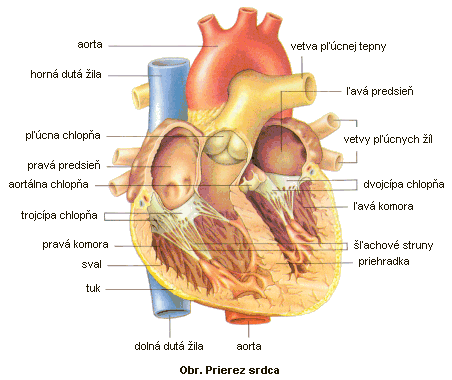 http://www.kickboxing.sk/kardio/Co%20by%20ste%20o%20srdci%20mali%20vediet.htmČinnosť srdcapodnety na svalovú činnosť nevznikajú v mozgu, ale v samotnom srdci v tzv prevodovom systéme srdca, ktorý pozostáva zo štyroch častí:sínusový uzol - na začiatku pravej predsienepredsieňovo-komorový uzol - medzi predsieňamiHissov mostík - v medzikomorovej priehradke, vetví sa na pravé a ľavé ramienkoPurkyněho vlákna - smerujú k hrotu srdca a rozvetvujú saPri poruche prevodového systému môže dôjsť k zástave srdca.činnosťou srdca rozumieme striedanie systoly (plnenie krvou - ochabnutie) a diastoly (vytlačenie krvi - zmrštenie). Spätnému prúdeniu krvi bránia chlopne - medzi pravou predsieňou a pravou komorou je trojcípa chlopňa, medzi ľavou predsieňou a ľavou komorou je dvojcípa chlopňa, pri vstupe do pľúcnice/aorty je polmesiačikovitá chlopňa. 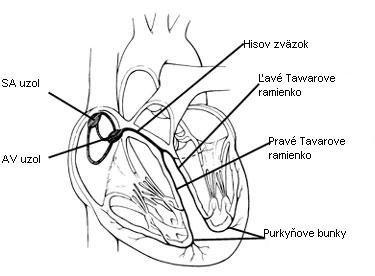 Obr. Prevodový systém srdcahttps://www.upjs.sk/public/media/22891/Kardiovaskularny%20system.pdfsrdce za minútu prečerpá asi 5 l krvi - minútový objem srdca (zvýšením výkonu sa zvyšuje)pri vypudení krvi do tepien vzniká tlak na steny tepny, ktorý označujeme ako krvný tlak (hodnoty zdravého človeka: systolický - 100-120 mm Hg, diastolický - 60-80 mm Hg)vypudením krvi do aorty dôjde k jej rozšíreniu - táto vlna sa šíri aortou až na jej vetvy a jej vonkajším prejavom je pulz (najľahšie ho nahmatáme na vretennej tepne zápästia). Hodnota pulzu zdravého človeka v pokoji je 70 tepov/min. 